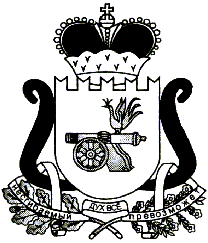 	Ельнинский районный 	Совет депутатовАдминистрация муниципального образования «Ельнинский район» Смоленской области направляет Вам информацию «Об обеспечении органами местного самоуправления Ельнинского района жильем детей-сирот и детей, оставшихся без попечения родителей».Приложение на 1 л. в 1 экз.Глава муниципального образования«Ельнинский район» Смоленской области	Н. Д. МищенковТимофеева С.В.Климова О.Н.4-13-674-13-84		                     ПриложениеОб обеспечении органами местного самоуправления Ельнинского района жильем детей-сирот и детей, оставшихся без попечения родителей, а также лиц из их числа (далее - дети –сироты)В Ельнинском районе адресное жилое помещение имеют 20 детей-сирот. Количество жилых помещений, в которых за детьми-сиротами сохранено право пользования жилыми помещениями составляет 7, а жилых помещений, в которых сохранено право собственности на жилое помещение – 7.Ведется работа по сохранности вышеуказанного жилья, осуществляется ежегодный контроль обследования жилья, составляются акты. Жилые помещения обследуются комиссией специалистов органа опеки и попечительства, составляются акты проверки сохранности жилья, которые направляются по месту нахождения ребенка. За текущий год проверено - 14 жилых помещений. Все обследованные жилые помещения пригодны для проживания.Дети – сироты и дети, не имеющие сохраненного жилого помещения, признаются постановлением Администрации муниципального образования «Ельнинский район» Смоленской области не имеющими жилья, и имеют право после окончания пребывания в ОУ, всех видов профессионального образования,  на получение жилой площади вне очереди. Существует порядок, утвержденный постановлением Администрации Смоленской области от 06.06.2014 № 415, предоставления детям-сиротам и детям, оставшимся без попечения родителей, лицам из числа детей-сирот и детей, оставшихся без попечения родителей, благоустроенных жилых помещений специализированного жилищного фонда, согласно которого осуществляется включение детей-сирот и детей, оставшихся без попечения родителей в список детей-сирот и детей, оставшихся без попечения родителей, лиц из их числа, которые подлежат обеспечению жилыми помещениями.          Для включения в список законные представители граждан, дети-сироты и дети, оставшиеся без попечения родителей, лица из их числа подают заявление о включении  в список детей-сирот и детей, оставшихся без попечения родителей, лиц из их числа, которые подлежат обеспечению жилыми помещениями в Администрацию муниципального образования «Ельнинский район» Смоленской области к которому прилагают соответствующий пакет документов.Заявления рассматриваются на заседании комиссии по защите жилищных и имущественных прав несовершеннолетних, на которой принимается решение о включении  гражданина в список или об отказе во включении гражданина в список.На сегодняшний момент численность детей-сирот и лиц включенных в Список составляет 33 человека.от 14 до 18 лет  – 14 человек (в возрасте 14 лет – 2 человек, в возрасте 15 лет – 2 человека, в возрасте 16 лет – 5 человек, в возрасте 17 лет – 5 человек);от 18 до 23 лет – 14 человек;от 23 лет и старше – 5 человек.На лиц из числа детей-сирот и детей, оставшихся без попечения родителей, которым исполнилось 18 лет,  ежеквартально подаются заявки в Департамент Смоленской области по образованию и науке на выделение субвенций для приобретения жилья.На сегодняшний день органами местного самоуправления в Департамент Смоленской области по образованию и науке  подано 16 заявок на выделение субвенции для приобретения жилья в 2019 году лицам из числа детей-сирот и детей, оставшихся без попечения родителей, а также подано 6 предварительных заявок на 2020 год.Департаментом Смоленской области по образованию и науке по распределению отдельных субвенций (согласно протокола заседания комиссии) из областного бюджета на 2018 год Ельнинскому району было запланировано выделение субвенции в размере 5 379 480,00 для приобретения 6-ти жилых помещений детям-сиротам.            В   период   с   23.03.2018 г.   по  19.04.2018 г.   состоялись  электронные аукционы на приобретение жилых помещений для детей-сирот. 19 апреля 2018 года был заключен один муниципальный контракта на приобретение жилого помещения, 7 мая было заключено еще 3  муниципальных контракта на приобретение трех квартир.С 01.06.2018 по 18.06.2018 состоялось еще два электронных аукциона, в результате которых приобретено еще две квартиры для предоставления детям-сиротам.        На сегодняшний день приобретено 6 квартир, 3 из которых предоставлены лицам из числа детей-сирот по договорам специализированного найма, оставшиеся три находятся в стадии оформления, планируется предоставить их лицам из числа детей-сирот в четвертом квартале текущего года.Приобретение жилья для лиц из числа детей-сирот, и детей, оставшихся без попечения родителей, осуществляется за счет средств, выделенных из областного бюджета. За последние три года приобретено 17 квартир,  а именно: в 2016 – 7 квартир;в 2017 – 4 квартир;в 2018 – 6 квартиры